ГРАФИК ПРОВЕДЕНИЯ ШКОЛЬНОГО ЭТАПА ВсОШ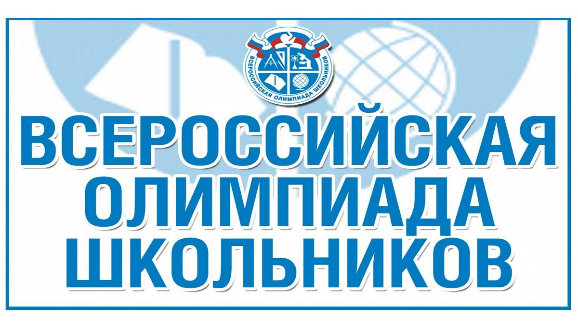 в 2023-2024 учебном  годуГрафик проведения школьного этапа  ВсОШ  на платформе «Сириус. Курсы»График проведения школьного этапа  ВсОШ в школе  Ребята, успехов и побед в школьном этапе Всероссийской олимпиады  школьников!ПредметСроки проведенияФизика26.09Биология10.10Химия03.10Астрономия05.10Математика17-18.10Информатика24.10ПредметСроки проведенияЭкология, право29.09Физическая культура04.10Английский язык, немецкий язык09.10География11.10Обществознание13.10Литература19.10ОБЖ20.10Экономика23.10Русский язык25.10Технология27.10История30.10